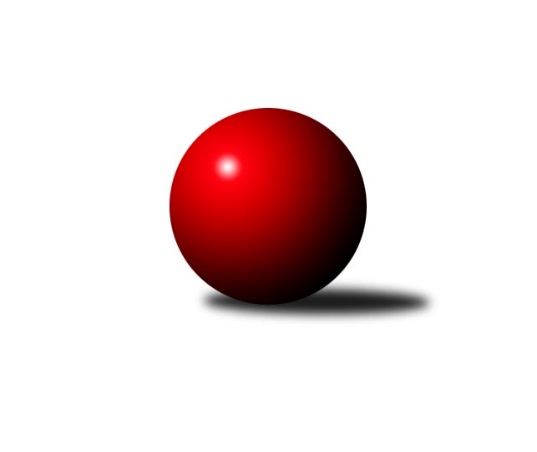 Č.4Ročník 2015/2016	16.7.2024 3.KLM A 2015/2016Statistika 4. kolaTabulka družstev:		družstvo	záp	výh	rem	proh	skore	sety	průměr	body	plné	dorážka	chyby	1.	TJ Slovan Karlovy Vary	4	3	0	1	23.0 : 9.0 	(58.5 : 37.5)	3170	6	2155	1015	29.8	2.	TJ Sokol Kdyně	4	3	0	1	22.0 : 10.0 	(58.0 : 38.0)	3317	6	2213	1104	20.3	3.	KK Karlovy Vary	4	3	0	1	22.0 : 10.0 	(58.0 : 38.0)	3171	6	2116	1056	19.8	4.	TJ Lokomotiva Ústí n. L.	4	3	0	1	21.0 : 11.0 	(50.0 : 46.0)	3175	6	2129	1046	30.3	5.	TJ Kovohutě Příbram	4	3	0	1	19.5 : 12.5 	(51.5 : 44.5)	3147	6	2139	1007	30.5	6.	TJ Glaverbel Czech Teplice	4	2	1	1	15.0 : 17.0 	(45.0 : 51.0)	3139	5	2128	1011	36.3	7.	CB Dobřany	4	2	0	2	16.0 : 16.0 	(52.0 : 44.0)	3167	4	2139	1028	28.3	8.	TJ Jiskra Hazlov	4	2	0	2	15.5 : 16.5 	(48.5 : 47.5)	3193	4	2147	1046	32.5	9.	TJ VTŽ Chomutov	4	1	1	2	13.0 : 19.0 	(44.0 : 52.0)	3115	3	2123	993	29.3	10.	SK Škoda VS Plzeň	4	1	0	3	11.5 : 20.5 	(40.0 : 56.0)	3196	2	2146	1050	26.8	11.	TJ Baník Stříbro B	4	0	0	4	7.0 : 25.0 	(38.5 : 57.5)	3132	0	2129	1003	40	12.	TJ Blatná	4	0	0	4	6.5 : 25.5 	(32.0 : 64.0)	3114	0	2107	1008	31.5Tabulka doma:		družstvo	záp	výh	rem	proh	skore	sety	průměr	body	maximum	minimum	1.	KK Karlovy Vary	3	3	0	0	20.0 : 4.0 	(49.0 : 23.0)	3256	6	3262	3248	2.	TJ Lokomotiva Ústí n. L.	2	2	0	0	13.0 : 3.0 	(29.0 : 19.0)	3139	4	3155	3122	3.	TJ Kovohutě Příbram	2	2	0	0	11.5 : 4.5 	(27.5 : 20.5)	3135	4	3144	3126	4.	TJ Jiskra Hazlov	3	2	0	1	13.5 : 10.5 	(40.5 : 31.5)	3250	4	3263	3228	5.	TJ Slovan Karlovy Vary	1	1	0	0	7.0 : 1.0 	(16.0 : 8.0)	3205	2	3205	3205	6.	TJ Sokol Kdyně	2	1	0	1	10.0 : 6.0 	(29.0 : 19.0)	3313	2	3365	3261	7.	CB Dobřany	2	1	0	1	9.0 : 7.0 	(27.0 : 21.0)	3234	2	3289	3179	8.	SK Škoda VS Plzeň	2	1	0	1	7.0 : 9.0 	(22.0 : 26.0)	3242	2	3244	3239	9.	TJ Glaverbel Czech Teplice	2	1	0	1	6.0 : 10.0 	(21.5 : 26.5)	3114	2	3129	3098	10.	TJ VTŽ Chomutov	1	0	1	0	4.0 : 4.0 	(11.5 : 12.5)	3110	1	3110	3110	11.	TJ Blatná	2	0	0	2	5.0 : 11.0 	(18.5 : 29.5)	3117	0	3117	3117	12.	TJ Baník Stříbro B	2	0	0	2	4.0 : 12.0 	(21.5 : 26.5)	3163	0	3196	3129Tabulka venku:		družstvo	záp	výh	rem	proh	skore	sety	průměr	body	maximum	minimum	1.	TJ Sokol Kdyně	2	2	0	0	12.0 : 4.0 	(29.0 : 19.0)	3320	4	3323	3316	2.	TJ Slovan Karlovy Vary	3	2	0	1	16.0 : 8.0 	(42.5 : 29.5)	3158	4	3262	3020	3.	TJ Glaverbel Czech Teplice	2	1	1	0	9.0 : 7.0 	(23.5 : 24.5)	3152	3	3193	3110	4.	TJ Kovohutě Příbram	2	1	0	1	8.0 : 8.0 	(24.0 : 24.0)	3153	2	3240	3065	5.	TJ Lokomotiva Ústí n. L.	2	1	0	1	8.0 : 8.0 	(21.0 : 27.0)	3193	2	3287	3098	6.	CB Dobřany	2	1	0	1	7.0 : 9.0 	(25.0 : 23.0)	3134	2	3242	3025	7.	TJ VTŽ Chomutov	3	1	0	2	9.0 : 15.0 	(32.5 : 39.5)	3117	2	3171	3032	8.	KK Karlovy Vary	1	0	0	1	2.0 : 6.0 	(9.0 : 15.0)	3086	0	3086	3086	9.	TJ Jiskra Hazlov	1	0	0	1	2.0 : 6.0 	(8.0 : 16.0)	3135	0	3135	3135	10.	SK Škoda VS Plzeň	2	0	0	2	4.5 : 11.5 	(18.0 : 30.0)	3173	0	3199	3146	11.	TJ Baník Stříbro B	2	0	0	2	3.0 : 13.0 	(17.0 : 31.0)	3117	0	3199	3034	12.	TJ Blatná	2	0	0	2	1.5 : 14.5 	(13.5 : 34.5)	3113	0	3209	3017Tabulka podzimní části:		družstvo	záp	výh	rem	proh	skore	sety	průměr	body	doma	venku	1.	TJ Slovan Karlovy Vary	4	3	0	1	23.0 : 9.0 	(58.5 : 37.5)	3170	6 	1 	0 	0 	2 	0 	1	2.	TJ Sokol Kdyně	4	3	0	1	22.0 : 10.0 	(58.0 : 38.0)	3317	6 	1 	0 	1 	2 	0 	0	3.	KK Karlovy Vary	4	3	0	1	22.0 : 10.0 	(58.0 : 38.0)	3171	6 	3 	0 	0 	0 	0 	1	4.	TJ Lokomotiva Ústí n. L.	4	3	0	1	21.0 : 11.0 	(50.0 : 46.0)	3175	6 	2 	0 	0 	1 	0 	1	5.	TJ Kovohutě Příbram	4	3	0	1	19.5 : 12.5 	(51.5 : 44.5)	3147	6 	2 	0 	0 	1 	0 	1	6.	TJ Glaverbel Czech Teplice	4	2	1	1	15.0 : 17.0 	(45.0 : 51.0)	3139	5 	1 	0 	1 	1 	1 	0	7.	CB Dobřany	4	2	0	2	16.0 : 16.0 	(52.0 : 44.0)	3167	4 	1 	0 	1 	1 	0 	1	8.	TJ Jiskra Hazlov	4	2	0	2	15.5 : 16.5 	(48.5 : 47.5)	3193	4 	2 	0 	1 	0 	0 	1	9.	TJ VTŽ Chomutov	4	1	1	2	13.0 : 19.0 	(44.0 : 52.0)	3115	3 	0 	1 	0 	1 	0 	2	10.	SK Škoda VS Plzeň	4	1	0	3	11.5 : 20.5 	(40.0 : 56.0)	3196	2 	1 	0 	1 	0 	0 	2	11.	TJ Baník Stříbro B	4	0	0	4	7.0 : 25.0 	(38.5 : 57.5)	3132	0 	0 	0 	2 	0 	0 	2	12.	TJ Blatná	4	0	0	4	6.5 : 25.5 	(32.0 : 64.0)	3114	0 	0 	0 	2 	0 	0 	2Tabulka jarní části:		družstvo	záp	výh	rem	proh	skore	sety	průměr	body	doma	venku	1.	TJ Jiskra Hazlov	0	0	0	0	0.0 : 0.0 	(0.0 : 0.0)	0	0 	0 	0 	0 	0 	0 	0 	2.	KK Karlovy Vary	0	0	0	0	0.0 : 0.0 	(0.0 : 0.0)	0	0 	0 	0 	0 	0 	0 	0 	3.	TJ Baník Stříbro B	0	0	0	0	0.0 : 0.0 	(0.0 : 0.0)	0	0 	0 	0 	0 	0 	0 	0 	4.	TJ Glaverbel Czech Teplice	0	0	0	0	0.0 : 0.0 	(0.0 : 0.0)	0	0 	0 	0 	0 	0 	0 	0 	5.	CB Dobřany	0	0	0	0	0.0 : 0.0 	(0.0 : 0.0)	0	0 	0 	0 	0 	0 	0 	0 	6.	TJ Lokomotiva Ústí n. L.	0	0	0	0	0.0 : 0.0 	(0.0 : 0.0)	0	0 	0 	0 	0 	0 	0 	0 	7.	TJ Blatná	0	0	0	0	0.0 : 0.0 	(0.0 : 0.0)	0	0 	0 	0 	0 	0 	0 	0 	8.	TJ Sokol Kdyně	0	0	0	0	0.0 : 0.0 	(0.0 : 0.0)	0	0 	0 	0 	0 	0 	0 	0 	9.	SK Škoda VS Plzeň	0	0	0	0	0.0 : 0.0 	(0.0 : 0.0)	0	0 	0 	0 	0 	0 	0 	0 	10.	TJ VTŽ Chomutov	0	0	0	0	0.0 : 0.0 	(0.0 : 0.0)	0	0 	0 	0 	0 	0 	0 	0 	11.	TJ Kovohutě Příbram	0	0	0	0	0.0 : 0.0 	(0.0 : 0.0)	0	0 	0 	0 	0 	0 	0 	0 	12.	TJ Slovan Karlovy Vary	0	0	0	0	0.0 : 0.0 	(0.0 : 0.0)	0	0 	0 	0 	0 	0 	0 	0 Zisk bodů pro družstvo:		jméno hráče	družstvo	body	zápasy	v %	dílčí body	sety	v %	1.	Jan Koubský 	CB Dobřany  	4	/	4	(100%)	14	/	16	(88%)	2.	Josef Ženíšek 	KK Karlovy Vary 	4	/	4	(100%)	13	/	16	(81%)	3.	Jaroslav Roj 	TJ Kovohutě Příbram  	4	/	4	(100%)	12	/	16	(75%)	4.	Jaroslav Páv 	TJ Slovan Karlovy Vary 	4	/	4	(100%)	11.5	/	16	(72%)	5.	Jiří Šípek 	TJ Lokomotiva Ústí n. L.  	4	/	4	(100%)	11	/	16	(69%)	6.	Petr Hájek 	TJ Jiskra Hazlov  	4	/	4	(100%)	11	/	16	(69%)	7.	Lubomír Martínek 	KK Karlovy Vary 	4	/	4	(100%)	10	/	16	(63%)	8.	Oldřich Kučera 	SK Škoda VS Plzeň  	3.5	/	4	(88%)	11	/	16	(69%)	9.	Tomáš Beck st.	TJ Slovan Karlovy Vary 	3	/	3	(100%)	10	/	12	(83%)	10.	Josef Rohlena 	TJ Lokomotiva Ústí n. L.  	3	/	3	(100%)	7.5	/	12	(63%)	11.	Václav Hlaváč st.	TJ Slovan Karlovy Vary 	3	/	4	(75%)	12	/	16	(75%)	12.	Alexandr Trpišovský 	TJ Glaverbel Czech Teplice  	3	/	4	(75%)	12	/	16	(75%)	13.	David Machálek 	TJ Sokol Kdyně 	3	/	4	(75%)	11.5	/	16	(72%)	14.	Václav Krysl 	KK Karlovy Vary 	3	/	4	(75%)	11	/	16	(69%)	15.	Tomáš Pavlík 	TJ Slovan Karlovy Vary 	3	/	4	(75%)	11	/	16	(69%)	16.	Martin Provazník 	CB Dobřany  	3	/	4	(75%)	10.5	/	16	(66%)	17.	Václav Kuželík ml.	TJ Sokol Kdyně 	3	/	4	(75%)	10	/	16	(63%)	18.	Stanislav ml. Šmíd ml.	TJ VTŽ Chomutov 	3	/	4	(75%)	10	/	16	(63%)	19.	Jiří Benda st.	TJ Sokol Kdyně 	3	/	4	(75%)	9.5	/	16	(59%)	20.	Tomáš Timura 	TJ Sokol Kdyně 	3	/	4	(75%)	9.5	/	16	(59%)	21.	Josef ml. Fišer ml.	CB Dobřany  	3	/	4	(75%)	9	/	16	(56%)	22.	Stanislav Novák 	TJ Jiskra Hazlov  	3	/	4	(75%)	9	/	16	(56%)	23.	Evžen Cígl 	TJ Blatná 	3	/	4	(75%)	9	/	16	(56%)	24.	František Průša 	TJ Slovan Karlovy Vary 	3	/	4	(75%)	9	/	16	(56%)	25.	David Hošek 	TJ Kovohutě Příbram  	3	/	4	(75%)	9	/	16	(56%)	26.	Jaroslav Harančík 	TJ Baník Stříbro B 	3	/	4	(75%)	8.5	/	16	(53%)	27.	Milan Grejtovský 	TJ Lokomotiva Ústí n. L.  	3	/	4	(75%)	7.5	/	16	(47%)	28.	Petr Sachunský 	SK Škoda VS Plzeň  	3	/	4	(75%)	7	/	16	(44%)	29.	Václav Pinc 	TJ Kovohutě Příbram  	2.5	/	4	(63%)	9	/	16	(56%)	30.	Jiří Vokurka 	TJ Blatná 	2.5	/	4	(63%)	6	/	16	(38%)	31.	Luboš Řezáč 	TJ Kovohutě Příbram  	2	/	2	(100%)	5	/	8	(63%)	32.	Lukáš Hanzlík 	TJ Glaverbel Czech Teplice  	2	/	3	(67%)	9	/	12	(75%)	33.	Martin Zahálka st.	TJ Lokomotiva Ústí n. L.  	2	/	3	(67%)	8	/	12	(67%)	34.	Luděk Gühl 	TJ Glaverbel Czech Teplice  	2	/	3	(67%)	8	/	12	(67%)	35.	Petr Čolák 	KK Karlovy Vary 	2	/	3	(67%)	7	/	12	(58%)	36.	Petr Haken 	TJ Jiskra Hazlov  	2	/	4	(50%)	11	/	16	(69%)	37.	Jan Vank 	KK Karlovy Vary 	2	/	4	(50%)	9	/	16	(56%)	38.	Roman Lipchavský 	TJ Baník Stříbro B 	2	/	4	(50%)	9	/	16	(56%)	39.	Michal Šneberger 	CB Dobřany  	2	/	4	(50%)	8.5	/	16	(53%)	40.	Robert st. Suchomel st.	TJ VTŽ Chomutov 	2	/	4	(50%)	8.5	/	16	(53%)	41.	Milan Bělíček 	TJ Lokomotiva Ústí n. L.  	2	/	4	(50%)	8	/	16	(50%)	42.	Miroslav Repčík 	TJ Jiskra Hazlov  	2	/	4	(50%)	6.5	/	16	(41%)	43.	Josef Šnajdr 	SK Škoda VS Plzeň  	1	/	1	(100%)	3	/	4	(75%)	44.	Jindřich Dvořák 	TJ Sokol Kdyně 	1	/	1	(100%)	3	/	4	(75%)	45.	Josef Jiřinský 	TJ Glaverbel Czech Teplice  	1	/	1	(100%)	2	/	4	(50%)	46.	Josef Fidrant 	TJ Sokol Kdyně 	1	/	1	(100%)	2	/	4	(50%)	47.	Michael Kotal 	TJ Sokol Kdyně 	1	/	2	(50%)	5.5	/	8	(69%)	48.	Martin Trakal 	KK Karlovy Vary 	1	/	2	(50%)	5	/	8	(63%)	49.	Michal Dvořák 	TJ Baník Stříbro B 	1	/	2	(50%)	4	/	8	(50%)	50.	Zbyněk Vytiska 	TJ VTŽ Chomutov 	1	/	2	(50%)	3	/	8	(38%)	51.	Ondřej Šmíd 	TJ VTŽ Chomutov 	1	/	2	(50%)	3	/	8	(38%)	52.	Pavel Staša 	TJ Slovan Karlovy Vary 	1	/	2	(50%)	2	/	8	(25%)	53.	Jan Lommer 	TJ Sokol Kdyně 	1	/	3	(33%)	6	/	12	(50%)	54.	Arnošt Filo 	TJ VTŽ Chomutov 	1	/	3	(33%)	5.5	/	12	(46%)	55.	Pavel Treppesch 	TJ Baník Stříbro B 	1	/	3	(33%)	5	/	12	(42%)	56.	Martin Vít 	SK Škoda VS Plzeň  	1	/	3	(33%)	4	/	12	(33%)	57.	Tomáš Číž 	TJ Kovohutě Příbram  	1	/	4	(25%)	8	/	16	(50%)	58.	Stanislav st. Šmíd st.	TJ VTŽ Chomutov 	1	/	4	(25%)	8	/	16	(50%)	59.	Josef Hůda 	TJ Kovohutě Příbram  	1	/	4	(25%)	7.5	/	16	(47%)	60.	Miloš Rozhoň 	TJ Blatná 	1	/	4	(25%)	5.5	/	16	(34%)	61.	Jan Hybš 	TJ Glaverbel Czech Teplice  	1	/	4	(25%)	5	/	16	(31%)	62.	Jan Filip 	TJ Glaverbel Czech Teplice  	1	/	4	(25%)	5	/	16	(31%)	63.	Stanislav Rada 	TJ VTŽ Chomutov 	1	/	4	(25%)	5	/	16	(31%)	64.	Milan Findejs 	SK Škoda VS Plzeň  	1	/	4	(25%)	5	/	16	(31%)	65.	Michael Wittwar 	TJ Jiskra Hazlov  	0.5	/	4	(13%)	5	/	16	(31%)	66.	Pavel Říhánek 	SK Škoda VS Plzeň  	0	/	1	(0%)	2	/	4	(50%)	67.	Milan Jaworek 	TJ Lokomotiva Ústí n. L.  	0	/	1	(0%)	2	/	4	(50%)	68.	Karel Majner 	SK Škoda VS Plzeň  	0	/	1	(0%)	2	/	4	(50%)	69.	Petr Dvořák 	TJ Baník Stříbro B 	0	/	1	(0%)	1	/	4	(25%)	70.	Jiří Hojsák 	TJ Slovan Karlovy Vary 	0	/	1	(0%)	1	/	4	(25%)	71.	Jan Čech 	TJ Baník Stříbro B 	0	/	1	(0%)	1	/	4	(25%)	72.	Jaroslav Tejml 	TJ Baník Stříbro B 	0	/	1	(0%)	1	/	4	(25%)	73.	Milan Bek 	CB Dobřany  	0	/	1	(0%)	1	/	4	(25%)	74.	Dan Lexa 	TJ Blatná 	0	/	1	(0%)	1	/	4	(25%)	75.	Josef st. Fišer 	CB Dobřany  	0	/	2	(0%)	3	/	8	(38%)	76.	Matěj Novák 	TJ Jiskra Hazlov  	0	/	2	(0%)	3	/	8	(38%)	77.	Jakub Solfronk 	SK Škoda VS Plzeň  	0	/	2	(0%)	2	/	8	(25%)	78.	Jiří Vaňata 	TJ Blatná 	0	/	2	(0%)	2	/	8	(25%)	79.	Luboš Lis 	TJ Blatná 	0	/	2	(0%)	1	/	8	(13%)	80.	Bernard Vraniak 	TJ Baník Stříbro B 	0	/	2	(0%)	0	/	8	(0%)	81.	Jan Kobliha 	TJ Blatná 	0	/	3	(0%)	4	/	12	(33%)	82.	Radek Kneř 	CB Dobřany  	0	/	3	(0%)	4	/	12	(33%)	83.	Milan Vrabec 	SK Škoda VS Plzeň  	0	/	3	(0%)	4	/	12	(33%)	84.	Jan Sázel 	KK Karlovy Vary 	0	/	3	(0%)	3	/	12	(25%)	85.	Vít Kobliha 	TJ Blatná 	0	/	3	(0%)	3	/	12	(25%)	86.	Miroslav Wedlich 	TJ Lokomotiva Ústí n. L.  	0	/	3	(0%)	2	/	12	(17%)	87.	Vladimír Šraga 	TJ Baník Stříbro B 	0	/	4	(0%)	7	/	16	(44%)	88.	David Bouša 	TJ Glaverbel Czech Teplice  	0	/	4	(0%)	4	/	16	(25%)Průměry na kuželnách:		kuželna	průměr	plné	dorážka	chyby	výkon na hráče	1.	TJ Sokol Kdyně, 1-4	3280	2187	1093	23.3	(546.8)	2.	SK Škoda VS Plzeň, 1-4	3229	2166	1063	26.5	(538.2)	3.	Hazlov, 1-4	3228	2175	1053	34.8	(538.1)	4.	Stříbro, 1-4	3220	2200	1019	29.5	(536.7)	5.	CB Dobřany, 1-4	3215	2157	1058	35.3	(535.8)	6.	Karlovy Vary, 1-4	3165	2133	1031	26.4	(527.5)	7.	TJ Blatná, 1-4	3155	2122	1033	30.3	(526.0)	8.	TJ Teplice Letná, 1-4	3121	2123	998	33.3	(520.2)	9.	TJ VTŽ Chomutov, 1-2	3110	2118	992	34.0	(518.3)	10.	TJ Lokomotiva Ústí nad Labem, 1-4	3097	2095	1002	28.0	(516.2)	11.	TJ Fezko Strakonice, 1-4	3076	2086	990	27.0	(512.8)Nejlepší výkony na kuželnách:TJ Sokol Kdyně, 1-4TJ Sokol Kdyně	3365	4. kolo	David Machálek 	TJ Sokol Kdyně	590	4. koloTJ Lokomotiva Ústí n. L. 	3287	2. kolo	Michael Kotal 	TJ Sokol Kdyně	581	4. koloTJ Sokol Kdyně	3261	2. kolo	Václav Kuželík ml.	TJ Sokol Kdyně	579	4. koloTJ Blatná	3209	4. kolo	David Machálek 	TJ Sokol Kdyně	567	2. kolo		. kolo	Milan Grejtovský 	TJ Lokomotiva Ústí n. L. 	562	2. kolo		. kolo	Milan Bělíček 	TJ Lokomotiva Ústí n. L. 	561	2. kolo		. kolo	Václav Kuželík ml.	TJ Sokol Kdyně	561	2. kolo		. kolo	Tomáš Timura 	TJ Sokol Kdyně	553	2. kolo		. kolo	Dan Lexa 	TJ Blatná	552	4. kolo		. kolo	Evžen Cígl 	TJ Blatná	550	4. koloSK Škoda VS Plzeň, 1-4TJ Slovan Karlovy Vary	3262	2. kolo	Petr Sachunský 	SK Škoda VS Plzeň 	581	2. koloSK Škoda VS Plzeň 	3244	2. kolo	Petr Sachunský 	SK Škoda VS Plzeň 	569	4. koloSK Škoda VS Plzeň 	3239	4. kolo	František Průša 	TJ Slovan Karlovy Vary	564	2. koloTJ VTŽ Chomutov	3171	4. kolo	Oldřich Kučera 	SK Škoda VS Plzeň 	561	4. kolo		. kolo	Tomáš Pavlík 	TJ Slovan Karlovy Vary	559	2. kolo		. kolo	Tomáš Beck st.	TJ Slovan Karlovy Vary	559	2. kolo		. kolo	Martin Vít 	SK Škoda VS Plzeň 	556	2. kolo		. kolo	Stanislav ml. Šmíd ml.	TJ VTŽ Chomutov	555	4. kolo		. kolo	Josef Šnajdr 	SK Škoda VS Plzeň 	550	4. kolo		. kolo	Pavel Říhánek 	SK Škoda VS Plzeň 	548	4. koloHazlov, 1-4TJ Sokol Kdyně	3323	1. kolo	David Machálek 	TJ Sokol Kdyně	611	1. koloTJ Jiskra Hazlov 	3263	4. kolo	Petr Haken 	TJ Jiskra Hazlov 	590	4. koloTJ Jiskra Hazlov 	3260	3. kolo	Stanislav Novák 	TJ Jiskra Hazlov 	585	4. koloTJ Jiskra Hazlov 	3228	1. kolo	Stanislav Novák 	TJ Jiskra Hazlov 	581	3. koloSK Škoda VS Plzeň 	3199	3. kolo	Václav Kuželík ml.	TJ Sokol Kdyně	575	1. koloTJ Lokomotiva Ústí n. L. 	3098	4. kolo	Stanislav Novák 	TJ Jiskra Hazlov 	564	1. kolo		. kolo	Miroslav Repčík 	TJ Jiskra Hazlov 	562	1. kolo		. kolo	Petr Sachunský 	SK Škoda VS Plzeň 	552	3. kolo		. kolo	Milan Findejs 	SK Škoda VS Plzeň 	551	3. kolo		. kolo	Josef Fidrant 	TJ Sokol Kdyně	550	1. koloStříbro, 1-4TJ Sokol Kdyně	3316	3. kolo	Václav Kuželík ml.	TJ Sokol Kdyně	577	3. koloTJ Kovohutě Příbram 	3240	1. kolo	Roman Lipchavský 	TJ Baník Stříbro B	568	1. koloTJ Baník Stříbro B	3196	1. kolo	Jiří Benda st.	TJ Sokol Kdyně	567	3. koloTJ Baník Stříbro B	3129	3. kolo	Michael Kotal 	TJ Sokol Kdyně	558	3. kolo		. kolo	David Hošek 	TJ Kovohutě Příbram 	557	1. kolo		. kolo	David Machálek 	TJ Sokol Kdyně	555	3. kolo		. kolo	Václav Pinc 	TJ Kovohutě Příbram 	553	1. kolo		. kolo	Jaroslav Harančík 	TJ Baník Stříbro B	552	3. kolo		. kolo	Vladimír Šraga 	TJ Baník Stříbro B	552	3. kolo		. kolo	Luboš Řezáč 	TJ Kovohutě Příbram 	543	1. koloCB Dobřany, 1-4CB Dobřany 	3289	2. kolo	Jan Koubský 	CB Dobřany 	577	2. koloTJ Baník Stříbro B	3199	2. kolo	Josef ml. Fišer ml.	CB Dobřany 	574	2. koloTJ Glaverbel Czech Teplice 	3193	4. kolo	Jan Koubský 	CB Dobřany 	572	4. koloCB Dobřany 	3179	4. kolo	Josef ml. Fišer ml.	CB Dobřany 	570	4. kolo		. kolo	Jan Hybš 	TJ Glaverbel Czech Teplice 	565	4. kolo		. kolo	Roman Lipchavský 	TJ Baník Stříbro B	564	2. kolo		. kolo	Martin Provazník 	CB Dobřany 	560	4. kolo		. kolo	Alexandr Trpišovský 	TJ Glaverbel Czech Teplice 	556	4. kolo		. kolo	Martin Provazník 	CB Dobřany 	550	2. kolo		. kolo	Radek Kneř 	CB Dobřany 	548	2. koloKarlovy Vary, 1-4KK Karlovy Vary	3262	1. kolo	Václav Krysl 	KK Karlovy Vary	582	2. koloKK Karlovy Vary	3259	4. kolo	Václav Krysl 	KK Karlovy Vary	578	1. koloKK Karlovy Vary	3248	2. kolo	Václav Krysl 	KK Karlovy Vary	574	4. koloTJ Slovan Karlovy Vary	3205	3. kolo	Jan Vank 	KK Karlovy Vary	567	1. koloSK Škoda VS Plzeň 	3146	1. kolo	Jan Vank 	KK Karlovy Vary	563	4. koloTJ Jiskra Hazlov 	3135	2. kolo	Lubomír Martínek 	KK Karlovy Vary	559	2. koloTJ Baník Stříbro B	3034	4. kolo	Petr Haken 	TJ Jiskra Hazlov 	558	2. koloTJ VTŽ Chomutov	3032	3. kolo	Václav Hlaváč st.	TJ Slovan Karlovy Vary	557	3. kolo		. kolo	Josef Ženíšek 	KK Karlovy Vary	556	4. kolo		. kolo	František Průša 	TJ Slovan Karlovy Vary	553	3. koloTJ Blatná, 1-4CB Dobřany 	3242	3. kolo	Martin Provazník 	CB Dobřany 	570	3. koloTJ VTŽ Chomutov	3147	1. kolo	Stanislav ml. Šmíd ml.	TJ VTŽ Chomutov	568	1. koloTJ Blatná	3117	3. kolo	Evžen Cígl 	TJ Blatná	560	1. koloTJ Blatná	3117	1. kolo	Josef ml. Fišer ml.	CB Dobřany 	558	3. kolo		. kolo	Jan Koubský 	CB Dobřany 	556	3. kolo		. kolo	Luboš Lis 	TJ Blatná	552	1. kolo		. kolo	Robert st. Suchomel st.	TJ VTŽ Chomutov	551	1. kolo		. kolo	Jan Kobliha 	TJ Blatná	548	3. kolo		. kolo	Michal Šneberger 	CB Dobřany 	536	3. kolo		. kolo	Evžen Cígl 	TJ Blatná	535	3. koloTJ Teplice Letná, 1-4TJ Slovan Karlovy Vary	3193	1. kolo	Václav Pinc 	TJ Kovohutě Příbram 	567	3. koloTJ Glaverbel Czech Teplice 	3129	3. kolo	Luděk Gühl 	TJ Glaverbel Czech Teplice 	554	3. koloTJ Glaverbel Czech Teplice 	3098	1. kolo	Václav Hlaváč st.	TJ Slovan Karlovy Vary	549	1. koloTJ Kovohutě Příbram 	3065	3. kolo	Jaroslav Roj 	TJ Kovohutě Příbram 	546	3. kolo		. kolo	František Průša 	TJ Slovan Karlovy Vary	540	1. kolo		. kolo	Tomáš Pavlík 	TJ Slovan Karlovy Vary	539	1. kolo		. kolo	Alexandr Trpišovský 	TJ Glaverbel Czech Teplice 	535	3. kolo		. kolo	Jan Filip 	TJ Glaverbel Czech Teplice 	534	1. kolo		. kolo	Jan Hybš 	TJ Glaverbel Czech Teplice 	532	3. kolo		. kolo	Jaroslav Páv 	TJ Slovan Karlovy Vary	529	1. koloTJ VTŽ Chomutov, 1-2TJ Glaverbel Czech Teplice 	3110	2. kolo	Stanislav ml. Šmíd ml.	TJ VTŽ Chomutov	586	2. koloTJ VTŽ Chomutov	3110	2. kolo	Lukáš Hanzlík 	TJ Glaverbel Czech Teplice 	574	2. kolo		. kolo	Jan Hybš 	TJ Glaverbel Czech Teplice 	528	2. kolo		. kolo	Arnošt Filo 	TJ VTŽ Chomutov	517	2. kolo		. kolo	Alexandr Trpišovský 	TJ Glaverbel Czech Teplice 	514	2. kolo		. kolo	Stanislav st. Šmíd st.	TJ VTŽ Chomutov	511	2. kolo		. kolo	Robert st. Suchomel st.	TJ VTŽ Chomutov	511	2. kolo		. kolo	Stanislav Rada 	TJ VTŽ Chomutov	510	2. kolo		. kolo	Jan Filip 	TJ Glaverbel Czech Teplice 	507	2. kolo		. kolo	David Bouša 	TJ Glaverbel Czech Teplice 	503	2. koloTJ Lokomotiva Ústí nad Labem, 1-4TJ Lokomotiva Ústí n. L. 	3155	3. kolo	Martin Zahálka st.	TJ Lokomotiva Ústí n. L. 	559	1. koloTJ Lokomotiva Ústí n. L. 	3122	1. kolo	Milan Grejtovský 	TJ Lokomotiva Ústí n. L. 	555	3. koloKK Karlovy Vary	3086	3. kolo	Jan Sázel 	KK Karlovy Vary	544	3. koloCB Dobřany 	3025	1. kolo	Jiří Šípek 	TJ Lokomotiva Ústí n. L. 	539	3. kolo		. kolo	Jan Koubský 	CB Dobřany 	536	1. kolo		. kolo	Milan Grejtovský 	TJ Lokomotiva Ústí n. L. 	535	1. kolo		. kolo	Josef Ženíšek 	KK Karlovy Vary	534	3. kolo		. kolo	Milan Bělíček 	TJ Lokomotiva Ústí n. L. 	532	3. kolo		. kolo	Milan Bělíček 	TJ Lokomotiva Ústí n. L. 	526	1. kolo		. kolo	Lubomír Martínek 	KK Karlovy Vary	521	3. koloTJ Fezko Strakonice, 1-4TJ Kovohutě Příbram 	3144	2. kolo	Jaroslav Roj 	TJ Kovohutě Příbram 	584	2. koloTJ Kovohutě Příbram 	3126	4. kolo	Václav Hlaváč st.	TJ Slovan Karlovy Vary	575	4. koloTJ Slovan Karlovy Vary	3020	4. kolo	Josef Hůda 	TJ Kovohutě Příbram 	548	4. koloTJ Blatná	3017	2. kolo	David Hošek 	TJ Kovohutě Příbram 	547	4. kolo		. kolo	Tomáš Číž 	TJ Kovohutě Příbram 	540	2. kolo		. kolo	Jaroslav Roj 	TJ Kovohutě Příbram 	530	4. kolo		. kolo	Václav Pinc 	TJ Kovohutě Příbram 	530	4. kolo		. kolo	Luboš Lis 	TJ Blatná	524	2. kolo		. kolo	Evžen Cígl 	TJ Blatná	521	2. kolo		. kolo	Jaroslav Páv 	TJ Slovan Karlovy Vary	515	4. koloČetnost výsledků:	8.0 : 0.0	1x	7.0 : 1.0	4x	6.5 : 1.5	1x	6.0 : 2.0	4x	5.0 : 3.0	3x	4.5 : 3.5	1x	4.0 : 4.0	1x	3.0 : 5.0	4x	2.0 : 6.0	3x	1.0 : 7.0	2x